REGULAMIN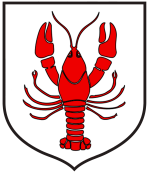 XII GMINNY KONKURS PALM WIELKANOCNYCHpod patronatem Wójta Gminy Raków – Damiana SzpakaOrganizatorzy:Wójt Gminy RakówProboszcz Parafii RakówI. Cele KonkursuPopularyzowanie  oraz  kultywowanie tradycji i zwyczajów wielkanocnych związanych z Niedzielą Palmową oraz Wielkanocą.Pogłębienie  wiedzy  na  temat  symboliki  i  znaczenia  palmy  w  obrzędowości  ludowej  oraz pielęgnowanie tradycji.Rozbudzenie inwencji twórczej i potrzeby pielęgnowania kultury i tradycji ludowej.Przekaz wartości i tradycji ludowej.Integracja społeczności lokalnej.Rozwijanie pomysłowości w ozdabianiu palm wielkanocnych. Promocja dorobku kulturowego wsi wraz z promocją Gminy Raków.II. Zadanie konkursoweZadanie polega na wykonaniu palmy wielkanocnej z wykorzystaniem tradycyjnych metod i materiałów. Polecana technika wykonania: materiały naturalne - żarnowiec, bukszpan, bazie, gałązki brzozy, trzciny suche kwiaty, suche trawy, wstążki, bibuła, krepa, itp.III. Warunki KonkursuW Konkursie mogą uczestniczyć: koła gospodyń wiejskich, stowarzyszenia, szkoły podstawowe, świetlice, kluby seniora z terenu gminy Raków.Przyjmowane będą jedynie prace zbiorowe. Konkurs rozstrzygany będzie w dwóch grupach: do I grupy przynależeć będą: koła gospodyń wiejskich, kluby seniora oraz stowarzyszenia. Natomiast do II grupy Przynależeć będą: szkoły podstawowe i świetlice.Uczestnicy zgłaszają do Konkursu po jednej palmie na Karcie zgłoszenia – załącznik do regulaminu – do 23 marca 2023 r. do godz. 15.00 – w budynku przy  ul. Jana Sienieńskiego 20 
w Rakowie. Palmy nie zgłoszone w terminie i nie spełniające wymogu wysokości nie będą brały udziału w Konkursie.Wysokość palmy musi wynosić minimum 100 cm, a maksymalnie 200 cm. Do prezentacji palmę należy umieścić na wykonanym stojaku.IV. Miejsce i termin KonkursuPalmę należy dostarczyć w dniu 30.03.2023 roku (czwartek) osobiście do budynku w Rakowie 
ul.  Jana Sienieńskiego 20 w godzinach od 11.00 do 11.45. Palmy dostarczone po godzinie 11.45 nie będą dopuszczone do udziału w konkursie.Rozstrzygnięcie Konkursu i ogłoszenie wyników nastąpi w dniu 30.03 2023 roku o  godzinie 12.00.Organizatorzy na rozstrzygnięcie Konkursu zapraszają przedstawicieli uczestników Konkursu.Zgłoszenie palm do konkursu jest równoważne z wyrażeniem zgody na wystawienie prac na wystawie pokonkursowej oraz do nieodpłatnego wykorzystania wizerunku prac we wszystkich możliwych publikacjach oraz na stronach internetowych.V. Ocena pracOceny palm dokona Komisja powołana przez Organizatorów.W skład powołanej Komisji wejdą osoby nie związane z uczestnikami Konkursu.Organizatorzy oznaczą palmy numerami porządkowymi w celu anonimizacji twórcy.VI. Kryteria oceny pracOceniając prace jury będzie brało pod uwagę:zgodność z Regulaminem Konkursu;użycie i dobór odpowiednich materiałów;pomysłowość i inwencję twórczą uczestników Konkursu;wielość i bogactwo użytych materiałów;estetykę wykonania pracy;artystyczne wrażenie.Ocena prac dokonana zostanie według podanych kryteriów.VII. NagrodyPrace, które otrzymają najwięcej punktów zostaną nagrodzone.VIII. Postanowienia końcoweNiniejszy  regulamin  stanowi podstawę przeprowadzenia Konkursu. Organizatorzy nie zwracają uczestnikom żadnych kosztów związanych z ich uczestnictwem w Konkursie.Werdykt  Komisji  Konkursowej  jest  ostateczny  i  nie  podlega  reklamacji. Organizatorzy  uprawnieni są  do  zmiany  postanowień  niniejszego  regulaminu. Organizatorzy  mogą  
w  każdym  terminie unieważnić Konkurs i nie rozstrzygać go, bez podania przyczyny.Przystąpienie do Konkursu jest dobrowolne. Uczestnik Konkursu wyraża zgodę na przetwarzanie jego danych.Kontakt: Tel. 41 30 40 118od poniedziałku do piątkuod 8.00 do 16.00Załącznik do regulaminuKARTA ZGŁOSZENIAXII GMINNY KONKURS PALM WIELKANOCNYCHOświadczam, że zapoznałam/em się z regulaminem konkursu i akceptuję wszelkie zawarte w nim postanowienia.Organizatorzy mają prawo do nieodpłatnego wykorzystania wizerunku prac we wszystkich możliwych publikacjach oraz na stronach internetowych.Wyrażam zgodę na przetwarzanie moich danych osobowych w przeprowadzeniu XII Gminnego Konkursu Palm Wielkanocnych, ogłoszonego 13 marca 2023 r. i prowadzonego przez Gminę Raków. Jednocześnie oświadczam, że zostałam/em poinformowana/y o przysługującym mi prawie dostępu do treści moich danych oraz ich poprawiania, wycofania zgody na ich przetwarzanie w każdym czasie, jak również, że podanie tych danych było dobrowolne........................................................................................data i podpis osoby odpowiedzialnej za złożenie pracyNazwa organizacji/instytucji.Miejscowość adres organizacji, stowarzyszenia, placówki, koła, klubu.Osoba zgłaszająca :imię i nazwisko, kontakttelefoniczny, email.Data zgłoszenia.Data przyjęcia zgłoszenia 
i podpis osoby przyjmującej zgłoszenie.KLAUZULA INFORMACYJNA DOT. PRZETWARZANIA DANYCH OSOBOWYCH 
NA PODSTAWIE OBOWIĄZKU PRAWNEGO CIĄŻĄCEGO NA ADMINISTRATORZE (PRZETWARZANIE W ZWIĄZKU ZE ZGODĄ DOTYCZĄCĄ UDZIAŁUW XII GMINNYM KONKURSIE PALM WIELKANOCNYCH)KLAUZULA INFORMACYJNA DOT. PRZETWARZANIA DANYCH OSOBOWYCH 
NA PODSTAWIE OBOWIĄZKU PRAWNEGO CIĄŻĄCEGO NA ADMINISTRATORZE (PRZETWARZANIE W ZWIĄZKU ZE ZGODĄ DOTYCZĄCĄ UDZIAŁUW XII GMINNYM KONKURSIE PALM WIELKANOCNYCH)TOŻSAMOŚĆ ADMINISTRATORAAdministratorem Pani/Pana danych osobowych jest Gmina Raków, mająca siedzibę w Rakowie przy ul. Ogrodowej 1, 26-035 Raków. DANE KONTAKTOWE ADMINISTRATORAZ administratorem – Wójtem Gminy Raków – można skontaktować się drogą elektroniczną (preferowana elektroniczna skrzynka podawcza w systemie ePUAP, poczta elektroniczna e-mail: urzad@rakow.pl) lub pisemnie na adres siedziby administratora. DANE KONTAKTOWE INSPEKTORA OCHRONY DANYCHW Urzędzie Gminy Raków wyznaczony został Inspektor Ochrony Danych.  Z Inspektorem Ochrony Danych można skontaktować się telefonicznie (nr tel.: 41 3535018),  drogą elektroniczną (preferowana elektroniczna skrzynka podawcza w systemie ePUAP, poczta elektroniczna e-mail: iod@rakow.pl) lub pisemnie na adres siedziby administratora. Z inspektorem ochrony danych można się kontaktować we wszystkich sprawach dotyczących przetwarzania danych osobowych oraz korzystania z praw związanych z przetwarzaniem danych.CELE PRZETWARZANIA I PODSTAWA PRAWNA Pani / Pana dane będą przetwarzane w celu:PRZEPROWADZENIA XII GMINNEGO KONKURSU PALM WIELKANOCNYCHPani/Pana dane będą przetwarzane na podstawie zgody dotyczącej udziału w XII Gminnym Konkursie Palm Wielkanocnych.ODBIORCY DANYCHPani/Pana dane osobowe mogą być udostępniane uprawnionym, zgodnie z właściwymi przepisami ustawy: służbom; organom administracji publicznej; sądom i prokuraturze; komornikom sądowym; państwowym i samorządowym jednostkom organizacyjnym oraz innym podmiotom – w zakresie niezbędnym do realizacji zadań publicznych; osobom i jednostkom organizacyjnym, jeżeli wykażą w tym interes prawny; jednostkom organizacyjnym, w celach badawczych, statystycznych, badania opinii publicznej, jeżeli po wykorzystaniu dane te zostaną poddane takiej modyfikacji, która nie pozwoli ustalić tożsamości osób, których dane dotyczą; innym osobom i jednostkom organizacyjnym, jeżeli wykażą interes prawny lub faktyczny w otrzymaniu danych, pod warunkiem uzyskania zgody osób, których dane dotyczą określonych w odrębnych przepisach. OKRES PRZECHOWYWANIA DANYCHDane  osobowe  uczestników  będą  przechowywane  jedynie  w  okresie  niezbędnym  do spełnienia celu, dla którego zostały zebrane lub w okresie wskazanym przepisami prawa. Po  spełnieniu  celu,  dla  którego  Pani/Pana  dane  zostały  zebrane,  mogą  one  być przechowywane jedynie w celach archiwalnych, przez okres, który  wyznaczony zostanie przede wszystkim na podstawie rozporządzenia Prezesa Rady Ministrów w sprawie instrukcji kancelaryjnej, jednolitych rzeczowych wykazów akt oraz instrukcji w sprawie organizacji  i zakresu działania archiwów zakładowych, chyba że przepisy szczególne stanowią inaczej.Dane związane z wizerunkiem osób uczestniczących w rozstrzygnięciu i podsumowaniu Konkursu będą przechowywane bezterminowo, przez czas związany z publikowaniem relacji w publikacjach (Rakowskie Aktualności Kwartalne) oraz w mediach elektronicznych (strony internetowa www.rakow.pl) w celu promocji Konkursu.PRAWA PODMIOTÓW DANYCHPrzysługuje Pani/Panu prawo:dostępu do treści Pani/Pana danych, na podstawie art. 15 RODO,sprostowania danych Pani/Pana, na podstawie art. 16 RODO,usunięcia danych Pani/Pana, na podstawie art. 17 RODO,ograniczenia przetwarzania Pani/Pana danych, na podstawie art. 18 RODO.Powyższe prawa przysługują także w odniesieniu do danych osób, nad którymi sprawowana jest prawna opieka, np. danych dzieci.PRAWO WNIESIENIA SKARGI DO ORGANU NADZORCZEGOPrzysługuje Pani/Panu również prawo wniesienia skargi do organu nadzorczego zajmującego się ochroną danych osobowych w państwie członkowskim Pani / Pana zwykłego pobytu, miejsca pracy lub miejsca popełnienia domniemanego naruszenia.ŹRÓDŁO POCHODZENIA DANYCH OSOBOWYCHPani/Pana dane pochodzą z: Karta Zgłoszenia XII Gminny Konkurs Palm Wielkanocnych oraz pozyskane zostaną w trakcie wykonywania fotorelacji z Konkursu.INFORMACJA O DOWOLNOŚCI LUB OBOWIĄZKU PODANIA DANYCHDane osoby podawane i udostępniane są dobrowolnie przez tę osobę. Odmowa podania danych będzie jednoznaczna z brakiem możliwości wzięcia udziału w Konkursie.